CVNavn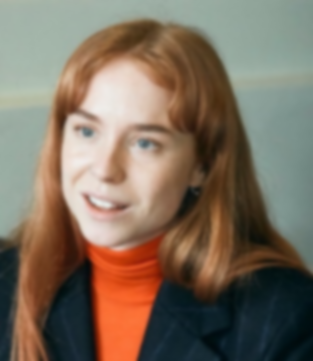 Evt. titel eller kandidattitelPROFILHer kan du, på 5-7 linjer, skrive dine arbejdsmæssige, røde tråde. Med en profiltekst er der mulighed for allerede indledningsvis at zoome arbejdsgiverens blik ind på det, du gerne vil fortælle. Hav fokus på dit fag, ikke på dine private forhold.Henvend dig gerne direkte til arbejdsgiver allerede her, så de kan se du har målrettet dit CV til dem og til de opgaver du forventes at løse. Giv direkte udtryk for, hvordan du med din faglige baggrund kan skabe værdi for dem. ANSÆTTELSERÅrstal	Titel, virksomhedGerne punkter, hvor du uddyber relevante arbejdsopgaver, metoder, ansvarsområder og resultater.Vær opmærksom på:Alle punkter skal være relevante for arbejdsgiver at læseAlle punkter understøtter budskabet i din ansøgning og din profilÅrstal	Titel, virksomhedUddannelseÅrstal	Kandidattitel, uddannelsesstedUddyb kort, hvad din akademiske specialisering indebærer – og hvilke metoder du har benyttet dig af, som du vil kunne gøre brug af på en arbejdspladsSørg for at målrette din uddannelsesbeskrivelse, så den bliver målrettet til det sted du søger og ikke kommer til at fremstå urelevantÅrstal	Titel, uddannelsesstedUddyb evt. din uddannelseKurser og efteruddannelseÅrstal	Kursusnavn, udbyderÅrstal	Kursusnavn, udbyderProjekter og/eller organisatiorisk erfaring og/eller frivilligt arbejde etc.Årstal	Brug de overskrifter som er meningsfulde i forhold til din profil og det job du søger.
Vær oppmærksom at dine overskrifter hjælper læseren lettest muligt igennem dit CV. Vær konkret. Undgå overskrifter som "Andet"/"I øvrigt". Vær strategisk, tag det relevante med, og undgå, at det relevante drukner i "nice to know".SprogSprog	Sprog angives, hvis det er relevant – og det er det ofte. Husk niveau.ITProgram	Færdigheder angives, hvis det er relevant – og det er det ofte. Husk niveau.ReferencerKontakt mig for referencer.Personligt og/eller fritidHvis du ønsker at oplyse om "personligt", så angiv det her. Du kan evt.  fremhæve en fritidsinteresse eller aktivitet, der skiller sig lidt ud og får arbejdsgiver til at huske dig. Går du f.eks. til en anderledes sport eller har en interessant hobby kan du med fordel nævne dem her. Du kan også nævne partner/ børn/ husdyr/ fritidsinteresser/rejser.